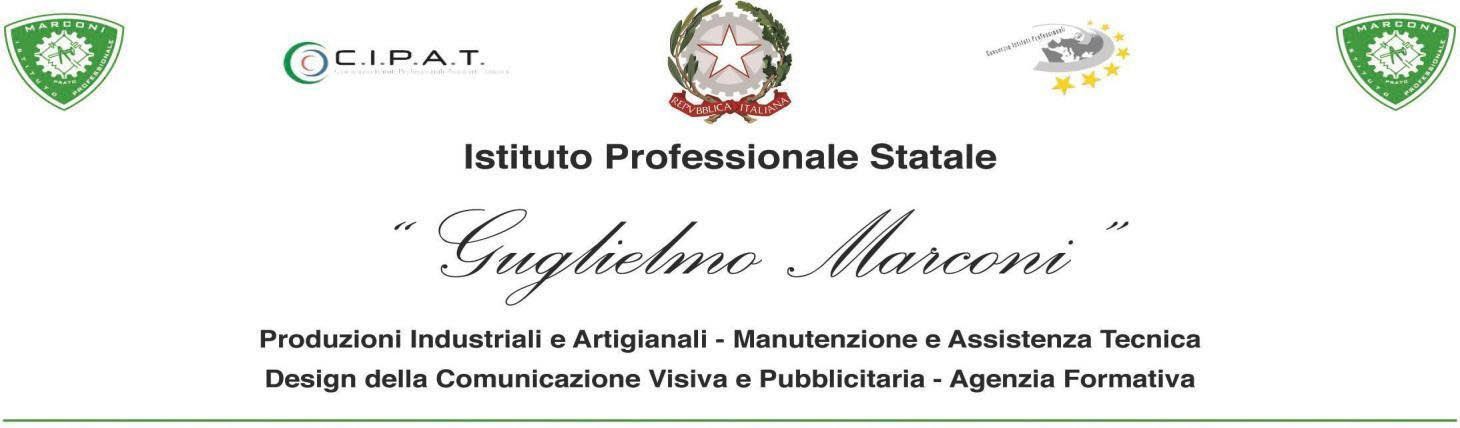 Modulo S6	Valutazione dello studente in PCTO(a cura della struttura ospitante)Azienda:			 Studente:			 Classe.  	Periodi di tirocinio:Dal	al 	Dal	al 	Dal	al 	Dal	al 	 	,lì		Timbro dell’azienda e firma del tutor aziendale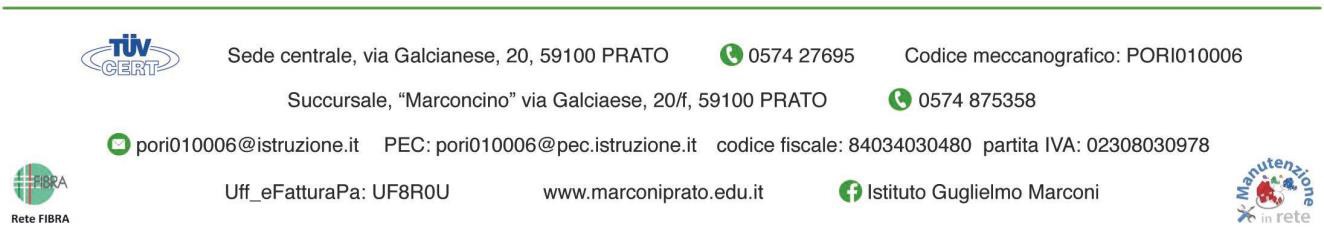 Indicatori per l’osservazione delle competenzeLivello parzialeLivello baseLivello intermedioLivello elevatoCompetenze relazionali ecollaborazioneCompetenze comunicative elinguaggi specificiCompetenze organizzative espirito di iniziativaRispetto delle regole e dellenorme di sicurezza